　FDA 認定校　セミナー　パーティーで人気の　　フラワーアクセサリーをつくる　　　　　　　　　　　　　　　　　　　　　　　　　　 フラワースタジオブローディア　　　　　　　　　　　　　　　　　　　　　　　　　　　　　　　　　　　　　　　　　　　　　　　　　　　　　　　　　主宰　　中川　雅子　　　　　　　　　　　　　　　　　　　　　　　　　　　　　　　　　　　　　　　　　　　　　　　　　　  　東京都新宿区南榎町７３－６　　　　　　　　　　　　　　　　　　　　　　　　　　　　　　　　　　　　　　　　　　　　　　　　　　　　　　　　０９０－１４３９－８３９０フレッシュフラワーでアクセサリーを作りましょう。カラーワイヤーを２～３色選び、ワイヤーワークで土台を作ります。ワックスコーティングした生花やビーズを土台にグル―していくと自分だけのゴージャスなアクセサリー　　　　　の出来あがりです。生花やビーズはデザインに合わせ自由にチョイスできるので沢山盛って贅沢に仕上げては？　　　　　　ワックスコーティングのコツをつかめば３日～１週間はそのままの風合いでパーティーやお出かけにつけていけます。　　　　花が終わった後もアート・プリザーブドに付け替えれば、ずーと楽しめますので　お得感一杯です。　　　　　　　　　　　　　今回はネックレスとイヤリング(ピアスあり)を作ります。　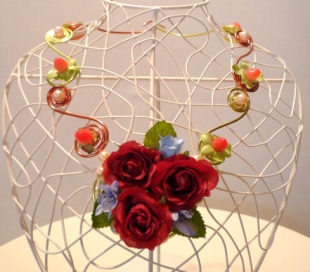 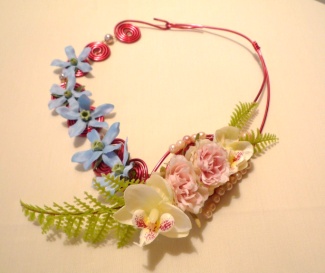 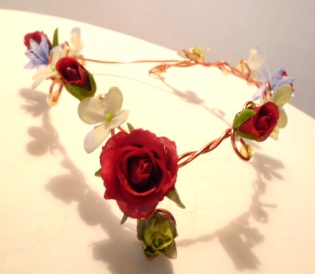 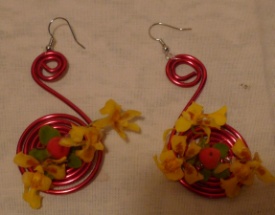 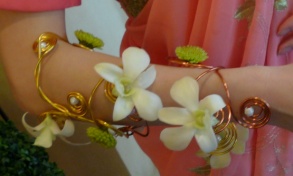 ＊開催日　　 　２０１２年　　　１０月１３日　（土）＊時間　　　   １３：３０　　　（１３：２０より受付開始）　 ＊会場　　　 　〒162-0041   新宿区早稲田鶴巻町521番完生堂ビル1階      03-3202-0670　　　　　　　　　地下鉄東西線早稲田駅　徒歩５分          ＊参加費　　　 FDA協会員　　　　　￥5,250　                          　　　　　　　　　　　　 ブローディア会員　　 ￥5,250                         一般　              ￥5,500 ＊ 持ち物　　　はさみ　ラジオペンチ(先のまっすぐなもの) 持ち帰り用袋＊ お問い合わせ / お申込み　  　090-1439-8390    中川　まで……………………………………………　　切り取り線　　・・…………………………………………氏名　　　―――――――――――――　 　 ・  協会員　   　・  ブローディア会員    　・  一般　　　　　　　　　　住所　　　携帯番号　　　　　　メールアドレス　　　　―――――――――――――――――――――・イヤリング　　　・ピアス　　　(どちらかお選びください)お支払い方法　　①当日までにご持参　②お振込（10/6までに）三井住友銀行　飯田橋支店　普6931288　中川雅子